РОССТАТУПРАВЛЕНИЕ ФЕДЕРАЛЬНОЙ СЛУЖБЫ
ГОСУДАРСТВЕННОЙ СТАТИСТИКИПО АЛТАЙСКОМУ КРАЮ И РЕСПУБЛИКЕ АЛТАЙ(АЛТАЙКРАЙСТАТ) Чернышевского ул.,  д. 57, г. Барнаул, 656049Тел/факс: (385-2) 63-02-64E-mail:altstat@ak.gks.ruhttp://akstat.gks.ruПРЕСС-ВЫПУСКРазвитие гостиничного бизнеса на Алтае (при использовании данных ссылка на Алтайкрайстат обязательна)20.08.2021                                                                                    г. БарнаулВ гостиничный сектор края включаются гостиницы, мотели, хостелы и другие организации гостиничного типа (меблированные комнаты, гостевые дома и др.). Всего в 2020 году действовало 323 средства размещения гостиничного типа, наибольшую долю в них занимали гостиницы, апартотели, сюит-отели – 67,5%, мотели и хостелы – 8,4%, другие организации гостиничного типа – 24,1%.Наибольшее число гостиниц и аналогичных средств размещения края находится в городах Барнауле, Бийске, Рубцовске, Белокурихе, Яровом, Алтайском районе (55,7 % от всех организаций гостиничного типа края).Номерной фонд гостиниц и аналогичных средств размещения в 2020 году состоял из 5131 номера, единовременной вместимостью 11172 места, числящихся по инвентарным данным на конец года (сезона). В гостиницах располагаются 82,6% номеров, в мотелях 1,4%, в хостелах 3,6% и 12,4% номеров в других организациях гостиничного типа. Средства размещения с номерным фондом не более 50 номеров в 2020 году составили 95% общего номерного фонда КСР гостиничного типа Алтайского края. За 5 лет номерной фонд гостиниц и аналогичных средств размещения увеличился на 26,9%, число мест с 2016 года выросло на 36,2%.В 2020 году в гостиницах и аналогичных средствах размещения останавливалось 306,6 тыс. человек. Основными целями размещавшихся в гостиницах и аналогичных средствах размещения лиц были отпуск, досуг и отдых – 52,1%, деловые и профессиональные цели – 40,0%. В 2019 году было размещено 418,2 тыс. человек, что на 30,1% человек больше чем в 2016 году. В 2020 году в условиях сложной эпидемиологической обстановки было размещено на 26,7 % меньше, чем в 2019 году и на 4,6 % меньше чем в 2016 году.Развитие гостиничного бизнеса на Алтае 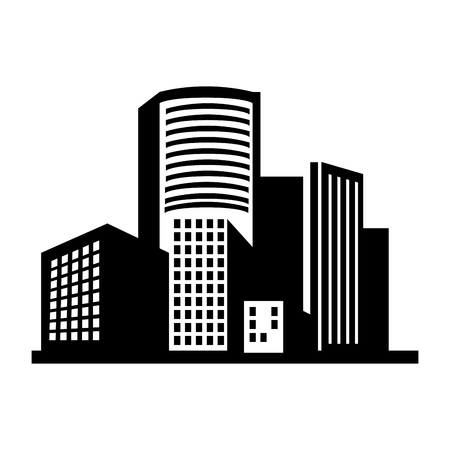 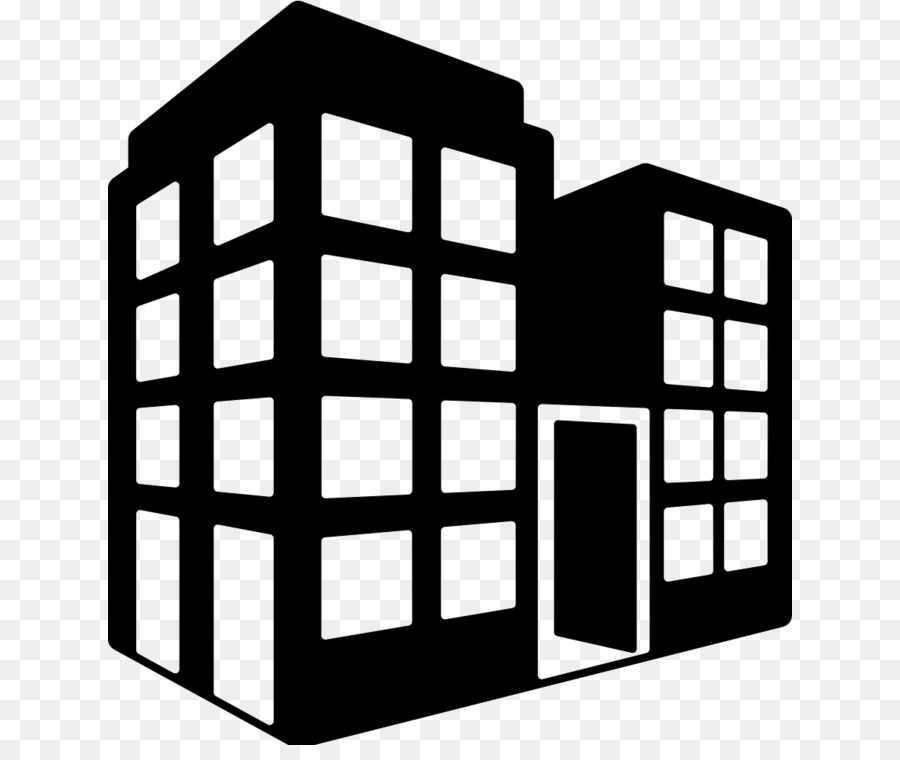 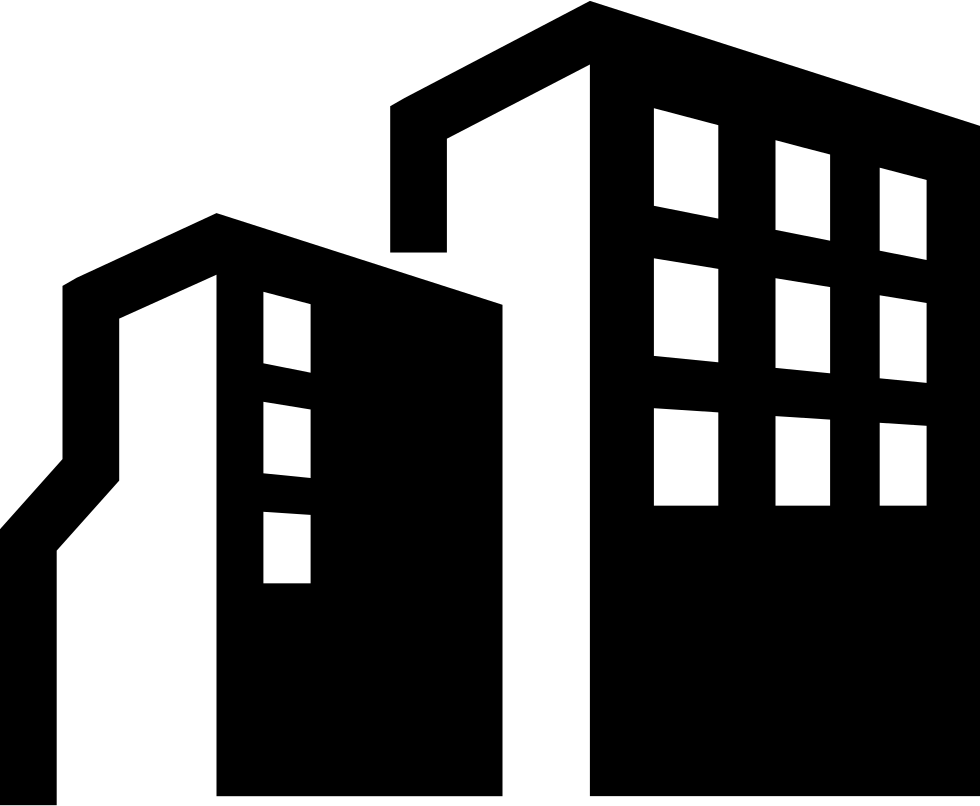 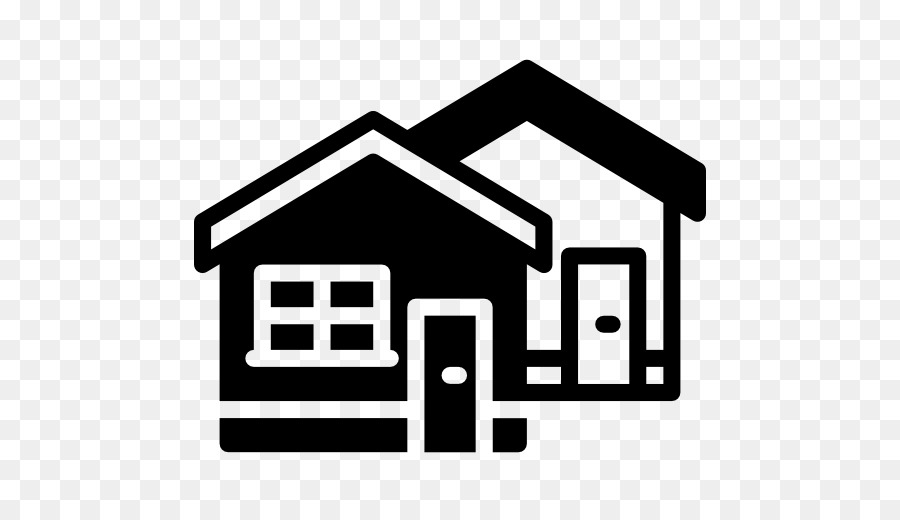 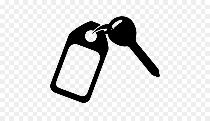 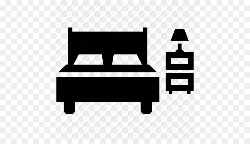 